Environmental Pollution Scavenger Hunt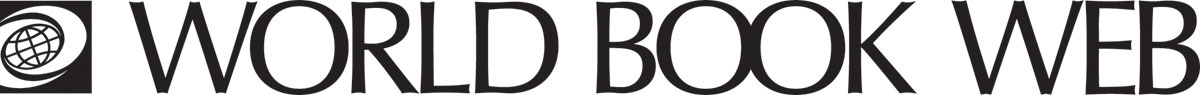  – World Book ADVANCEDDo you recycle your paper? Do you turn out the lights when you are not using them? There are many ways that we pollute the environment around us.  Learn more about environmental pollution on the World Book Web and then find the answers to the following questions!Find It!How can we reduce air pollution?What is another name for garbage pollution?Why should we not throw batteries into our regular garbage?What is acid rain?What are some things people do that cause the greenhouse effect?How does recycling help the environment?Did You Know?Badly polluted air can harm crops and cause illnesses in people.Governmental leaders work together to create laws that help reduce pollution to our air, land, and water.Every year, on April 22nd, people around the world celebrate Earth Day to help raise awareness about environmental pollution.Pesticides are chemicals that farmers and gardeners spray on plants to protect them from pests. However, they also create hazardous waste pollution!Learn More!Click here to see how acid rain has changed a sculpture at   in .http://www.worldbookonline.com/advanced/media?id=pc200659Watch this video to learn how paper is recycled!http://www.worldbookonline.com/advanced/media?id=vd000356Oil spills are one type of water pollution. Click here to see workers cleaning up an oil spill in .http://www.worldbookonline.com/advanced/media?id=pc306320Answer KeyWe can drive cars less, keep homes at the right temperature, and not waste electricity.Solid waste pollutionBatteries contain dangerous chemicals.Acid rain is rain, snow, sleet, or hail that contains the acids that were put into the air by chemicals from cars and factories.We cause the greenhouse effect by burning coal, oil, and gas to make electricity and power cars.Recycling saves materials and energy, keeps materials out of garbage dumps, and cuts down on pollution.